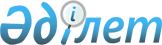 Об утверждении положения государственного учреждения "Отдел архитектуры, градостроительства и строительства акимата Тарановского района"
					
			Утративший силу
			
			
		
					Постановление акимата Тарановского района Костанайской области от 13 мая 2014 года № 145. Зарегистрировано Департаментом юстиции Костанайской области 13 июня 2014 года № 4837. Утратило силу постановлением акимата Тарановского района Костанайской области от 16 мая 2016 года № 160      Сноска. Утратило силу постановлением акимата Тарановского района Костанайской области от 16.05.2016 № 160.

      В соответствии со статьей 41 Гражданского кодекса Республики Казахстан от 27 декабря 1994 года, статьей 31 Закона Республики Казахстан от 23 января 2001 года "О местном государственном управлении и самоуправлении в Республике Казахстан", акимат Тарановского района ПОСТАНОВЛЯЕТ:

      1. Утвердить прилагаемое положение государственного учреждения "Отдел архитектуры, градостроительства и строительства акимата Тарановского района".

      2. Государственному учреждению "Отдел архитектуры, градостроительства и строительства акимата Тарановского района" известить регистрирующий орган о принятом решении в установленный законодательством срок.

      3. Настоящее постановление вводится в действие по истечении десяти календарных дней после дня его первого официального опубликования.



      СОГЛАСОВАНО

      Руководитель ГУ "Отдел архитектуры,

      градостроительства и строительства

      акимата Тарановского района"

      ______________ С. Турткараев

 Положение
государственного учреждения "Отдел архитектуры, градостроительства и строительства акимата Тарановского района"      1. Общие положения

      1. Государственное учреждение "Отдел архитектуры, градостроительства и строительства акимата Тарановского района" является государственным органом Республики Казахстан, осуществляющим государственные функции в сфере архитектурной, градостроительной и строительной деятельности.

      Учредителем государственного учреждения "Отдел архитектуры, градостроительства и строительства акимата Тарановского района" является государство в лице акимата Тарановского района.

      2. Государственное учреждение "Отдел архитектуры, градостроительства и строительства акимата Тарановского района" не имеет ведомств.

      3. Государственное учреждение "Отдел архитектуры, градостроительства и строительства акимата Тарановского района" осуществляет свою деятельность в соответствии с Конституцией Республики Казахстан и законами Республики Казахстан, актами Президента и Правительства Республики Казахстан, иными нормативными правовыми актами, а также настоящим Положением.

      4. Государственное учреждение "Отдел архитектуры, градостроительства и строительства акимата Тарановского района" является юридическим лицом в организационно-правовой форме государственного учреждения, имеет печать и штампы со своим наименованием на государственном языке, бланки установленного образца в соответствии с законодательством Республики Казахстан счета в органах казначейства.

      5. Государственное учреждение "Отдел архитектуры, градостроительства и строительства акимата Тарановского района" вступает в гражданско-правовые отношения от собственного имени.

      6. Государственное учреждение "Отдел архитектуры, градостроительства и строительства акимата Тарановского района" имеет право выступать стороной гражданско-правовых отношений от имени государства, если оно уполномочено на это в соответствии с законодательством.

      7. Государственное учреждение "Отдел архитектуры, градостроительства и строительства акимата Тарановского района" по вопросам своей компетенции в установленном законодательством порядке принимает решения, оформляемые приказами руководителя государственного учреждения и другими актами, предусмотренными законодательством Республики Казахстан.

      8. Структура и лимит штатной численности государственного учреждения "Отдел архитектуры, градостроительства и строительства акимата Тарановского района" утверждаются в соответствии с действующим законодательством.

      9. Местонахождение юридического лица: 111700, Республика Казахстан, Костанайская область, Тарановский район, село Тарановское, улица Калинина, 60.

      10. Полное наименование государственного органа:

      на государственном языке "Таран ауданы әкімдігінің сәулет, қала құрылысы және құрылыс бөлімі" мемлекеттік мекемесі

      на русском языке государственное учреждение "Отдел архитектуры, градостроительства и строительства акимата Тарановского района".

      11. Настоящее Положение является учредительным документом государственного учреждения "Отдел архитектуры, градостроительства и строительства акимата Тарановского района".

      12. Финансирование деятельности государственного учреждения "Отдел архитектуры, градостроительства и строительства акимата Тарановского района" осуществляется из средств местного бюджета.

      13. Государственному учреждению "Отдел архитектуры, градостроительства и строительства акимата Тарановского района" запрещается вступать в договорные отношения с субъектами предпринимательства на предмет выполнения обязанностей, являющихся функциями государственного учреждения "Отдел архитектуры, градостроительства и строительства акимата Тарановского района".

      Если государственному учреждению "Отдел архитектуры, градостроительства и строительства акимата Тарановского района" законодательными актами предоставлено право осуществлять приносящую доходы деятельность, то доходы, полученные от такой деятельности, направляются в доход государственного бюджета.

      2. Миссия, основные задачи, функции, права и обязанности государственного органа

      14. Миссией государственного учреждения "Отдел архитектуры, градостроительства и строительства акимата Тарановского района" является осуществление функций государственного управления в сфере архитектуры, градостроительства и строительства.

      15. Задачи:

      1) проведение государственной политики в области архитектуры, градостроительства и строительства на территории района;

      2) осуществление в пределах своей компетенции государственного регулирования архитектурной, градостроительной и строительной деятельности на территории района;

      3) повышение качества оказания государственных услуг;

      4) проведение мониторинга законодательства на предмет выявления и/или исключения государственных услуг, изменения наименования государственных услуг, входящих в компетенцию государственного органа;

      5) обеспечение формирования социальной, инженерной инфраструктуры населенных пунктов и территорий;

      6) осуществление государственных закупок по направлениям, входящим в компетенцию, участие в строительстве и реконструкции объектов производственного, жилищного назначения и объектов социальной сферы;

      7) иные задачи, предусмотренные законодательством Республики Казахстан.

      16. Функции:

      1) ведение мониторинга строящихся (намечаемых к строительству) объектов и комплексов;

      2) организация работы по ведению государственного градостроительного кадастра базового уровня;

      3) выдача архитектурно-планировочных заданий;

      4) выработка предложений по внесению изменений и/или дополнений в Реестр государственных услуг, оказываемых физическим и юридическим лицам, в части государственных услуг, входящих в компетенцию государственного органа;

      5) исключен постановлением акимата Тарановского района Костанайской области от 25.03.2016 № 99 (вводится в действие по истечении десяти календарных дней после дня его первого официального опубликования);

      6) выдача разрешений на размещение объектов наружной (визуальной) рекламы в населенных пунктах;

      7) выдача справок по определению адреса объектов недвижимости на территории Республики Казахстан;

      8) проведение анализа, корректировки и содействия реализации приоритетных программ развития строительства района;

      9) осуществление контроля за ходом строительства и реконструкции объектов;

      10) содействие в развитии конкурентного рынка в сфере строительства;

      11) принятие участия в проведении тендеров на строительство и реконструкцию объектов района;

      12) осуществление приема выполненных работ по строительству и реконструкции объектов в соответствии с нормативно-технической и проектной документацией;

      13) обеспечение эффективного расходования бюджетных средств и материальных ценностей согласно целевому назначению;

      14) подготовка заявок и справок на внесение изменений в планы финансирования бюджетных программ;

      15) контроль своевременного перечисления денежных средств по заключенным гражданско-правовым сделкам;

      16) разработка планов мероприятий по реализации региональных программ, поручений вышестоящих государственных органов, входящих в компетенцию отдела;

      17) подготовка оперативной информации, справок, отчетов по курируемым вопросам;

      18) прогнозирование данных развития инженерно-коммуникационной инфраструктуры, строительство объектов района;

      19) работа по обращениям физических и юридических лиц и формирование отчета формы 1-ОЛ "О рассмотрении обращений физических и юридических лиц";

      20) осуществление иных функции в соответствии с законодательством Республики Казахстан;

      21) решение других вопросов в сфере архитектурной, градостроительной и строительной деятельности в пределах полномочий, установленных законодательными актами Республики Казахстан.

      Сноска. Пункт 16 с изменением, внесенным постановлением акимата Тарановского района Костанайской области от 25.03.2016 № 99 (вводится в действие по истечении десяти календарных дней после дня его первого официального опубликования).

      17. Права и обязанности:

      1) вести учет и контроль за прохождением, исполнением поступающих в государственное учреждение "Отдел архитектуры, градостроительства и строительства акимата Тарановского района" документов, подготовка информации о ходе их исполнения;

      2) запрашивать у всех субъектов в сфере архитектурной, градостроительной и строительной деятельности документы, заключения, справочные и иные материалы, необходимые для осуществления функций, возложенных на государственное учреждение "Отдел архитектуры, градостроительства и строительства акимата Тарановского района";

      3) обеспечить доступность регламентов оказания государственных услуг;

      4) обеспечить информированность потребителей о порядке оказания государственных услуг;

      5) рассматривать жалобы и предложения потребителей государственных услуг;

      6) запрашивать и получать в установленном порядке от учреждений, организаций, предприятий, расположенных на территории района, независимо от их ведомственной принадлежности и формы собственности, аппаратов акимов сельских округов информацию, необходимую для выполнения возложенных на отдел задач и функций;

      7) в пределах своей компетенции издавать правовые акты;

      8) вносить на рассмотрение акима, акимата района и районного маслихата предложения по решению вопросов, относящихся к их компетенции;

      9) заключать договора на производство работ по строительству, реконструкции объектов Тарановского района;

      10) производить анализ деятельности учреждений, предприятий и организаций по вопросам, входящим в компетенцию отдела, давать необходимые предложения об улучшении работы;

      11) созывать по согласованию с курирующим заместителем акима района совещания по вопросам, входящим в компетенцию отдела;

      12) проводить переговоры и подписывать соглашения, иные юридические акты по вопросам своей компетенции;

      13) привлекать специалистов предприятий, организаций, общественных формирований района, по согласованию с их руководителем, для проведения проверок, экспертиз, участия в конкурсных комиссиях;

      14) осуществлять иные права и обязанности в соответствии с законодательством Республики Казахстан.

      3. Организация деятельности государственного органа

      18. Руководство государственным учреждением "Отдел архитектуры, градостроительства и строительства акимата Тарановского района" осуществляется руководителем, который несет персональную ответственность за выполнение возложенных на государственное учреждение задач и осуществление им своих функций.

      Режим работы государственного учреждения, продолжительность рабочего времени и трудовые отношения регулируются в соответствии с трудовым законодательством Республики Казахстан.

      19. Руководитель государственного учреждения "Отдел архитектуры, градостроительства и строительства акимата Тарановского района" назначается на должность и освобождается в соответствии с действующим законодательством Республики Казахстан.

      20. Руководитель государственного учреждения "Отдел архитектуры, градостроительства и строительства акимата Тарановского района" не имеет заместителей.

      21. Полномочия руководителя:

      1) организует и руководит работой государственного учреждения "Отдел архитектуры, градостроительства и строительства акимата Тарановского района" и несет персональную ответственность выполнение возложенных на него функций и задач, а также за непринятие мер по противодействию коррупции;

      2) назначает на должность и освобождает от должности работников в установленном законодательством порядке;

      3) определяет полномочия и обязанности работников;

      4) утверждает должностные инструкции;

      5) издает приказы и дает указания, обязательные для исполнения работниками, подписывает служебную документацию;

      6) представляет государственный орган в государственных органах и иных организациях в соответствии с действующим законодательством;

      7) в установленном законодательством порядке решает вопросы наложения дисциплинарных взысканий, поощрения и оказания материальной помощи в пределах экономии фонда оплаты труда;

      8) проводит личный прием граждан и представителей юридических лиц, рассматривает в установленные законодательством сроки обращения физических и юридических лиц, принимает по ним необходимые меры;

      10) реализует гендерную политику в пределах своей компетенции;

      11) осуществляет иные полномочия в соответствии с законодательством Республики Казахстан по вопросам, отнесенным к его компетенции, и в соответствии с должностной инструкцией.

      Исполнение полномочий руководителя государственного учреждения "Отдел архитектуры, градостроительства и строительства акимата Тарановского района" в период его отсутствия осуществляется лицом, его заменяющим в соответствии с действующим законодательством.

      4. Имущество государственного органа

      22. Государственное учреждение "Отдел архитектуры, градостроительства и строительства акимата Тарановского района" может иметь на праве оперативного управления обособленное имущество в случаях, предусмотренных законодательством.

      Имущество государственного учреждения "Отдел архитектуры, градостроительства и строительства акимата Тарановского района" формируется за счет имущества, переданного ему собственником, а также имущества (включая денежные доходы), приобретенного в результате собственной деятельности и иных источников, не запрещенных законодательством Республики Казахстан.

      23. Имущество, закрепленное за государственным учреждением "Отдел архитектуры, градостроительства и строительства акимата Тарановского района", относится к коммунальной собственности.

      24. Государственное учреждение "Отдел архитектуры, градостроительства и строительства акимата Тарановского района" не вправе самостоятельно отчуждать или иным способом распоряжаться закрепленным за ним имуществом и имуществом, приобретенным за счет средств, выданных ему по плану финансирования, если иное не установлено законодательством.

      5. Реорганизация и упразднение государственного органа

      25. Реорганизация и упразднение государственного учреждения "Отдел архитектуры, градостроительства и строительства акимата Тарановского района" осуществляется в соответствии с законодательством Республики Казахстан.


					© 2012. РГП на ПХВ «Институт законодательства и правовой информации Республики Казахстан» Министерства юстиции Республики Казахстан
				
      Аким района

Б. Утеулин
Утверждено
постановлением акимата
Тарановского района
от 13 мая 2014 года
№ 145